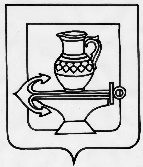 МУНИЦИПАЛЬНОЕ БЮДЖЕТНОЕ ОБЩЕОБРАЗОВАТЕЛЬНОЕ УЧРЕЖДЕНИЕ СРЕДНЯЯ ШКОЛА СЕЛА  СЕНЦОВО ЛИПЕЦКОГО МУНИЦИПАЛЬНОГО РАЙОНА ЛИПЕЦКОЙ ОБЛАСТИПриказ11.08.2021                                                                                				  № 128Об организации работы по профилактике детского дорожно-транспортного травматизма	В целях пропаганды знаний дорожного движения, недопущения фактов дорожно-транспортных происшествий среди учащихся и активизации работы по профилактике детского дорожно-транспортного травматизма в 2021-2022 учебном годуПРИКАЗЫВАЮ:Организовать работу  по пропаганде знаний дорожного  движения, профилактике детского дорожно-транспортного травматизма среди учащихся  и недопущению фактов дорожно-транспортных происшествий в 2021-2022 учебном году.Утвердить программу по предупреждению детского дорожно-транспортного травматизма на 2021-2022 учебный год (Приложение 1)Утвердить план работы с велосипедистами и скутеристами на 2021-2022 учебный год (Приложение 2) Утвердить программу отряда юных инспекторов дорожного движения «Светофор» на 2021-2022 учебный год (Приложение 3)Назначить ответственным   за работу по профилактике детского  дорожно-транспортного травматизма заместителя директора Гриненко Л.С.Назначить ответственными за проведение профилактических мероприятий и пропаганду знаний дорожного движения заместителя директора Гриненко Л.С., преподавателя ОБЖ Речкина А.В., классных руководителей 1-11 классов.Назначить руководителем отряда ЮИД Гриненко Л.С.Заместителю директора, классным руководителям 1-11 классов провести работу по обеспечению учащихся школы светоотражающими элементами в целях обеспечения безопасности детей на дорогах.Принимать активное участие в мероприятиях в мероприятиях по пропаганде БДД Контроль за исполнением приказа оставляю за собой.Директор школы  _______________________ Р.В. Попов